เทศบาลตำบลสันป่าตอง   ขอความร่วมมือประชาชนในพื้นที่ได้ดำเนินการตามมาตรการป้องกันโรคติดเชื้อไวรัสโคโรนา 2019  (COVID-19) อย่างเต็มขีดความสามารถ  ประกอบด้วย    เว้นระยะห่างระหว่างกัน  (D-Distancing)        สวมหน้ากากผ้า/หน้ากากอนามัย  (M-Mask wearing)  หมั่นล้างมือ (H-Hand washing)  ตรวจวัดอุณหภูมิร่างกาย  (T-Temperature check)  และใช้แอปพลิเคชั่นไทยชนะ  (T-Thaichana)/หมอชนะหากมีผู้เดินทางที่มีการตรวจพบผู้ติดเชื้อ  หรือ “พื้นที่ควบคุมสูงสุด”  ขอให้กักกันตนเองและหลีกเลี่ยงการสัมผัสกับบุคคลอื่น  เป็นระยะเวลา  14  วัน  หากพบมีอาการผิดปกติ  ให้พบแพทย์  ณ  โรงพยาบาลใกล้บ้านและให้ข้อมูลที่แท้จริงกับแพทย์ผู้ทำการรักษา				ด้วยความห่วงใยจาก เทศบาลตำบลสันป่าตองสรุปสถานการณ์ COVID-19 วันพฤหัสบดีที่ 14 มกราคม 2564ผู้ป่วยรายใหม่ 271 ราย
ผู้ป่วยสะสม 11,262 ราย
 หายป่วยเพิ่ม 717 ราย
กำลังรักษา 3,533 ราย
หายป่วยทั้งหมด 7,660 ราย
 เสียชีวิตเพิ่ม 0 ราย
เสียชีวิตทั้งหมด 67 ราย
• ประวัติเสี่ยง : ผู้ที่เดินทางมาจากต่างประเทศและเข้าสถานที่กักกันที่รัฐจัดให้ จาก  ปากีสถาน 2 ราย ,  ฮังการี 1 ราย ,  สหราชอาณาจักร 2 ราย ,  สหรัฐอเมริกา 1 ราย ,  รัสเซีย 1 ราย ,  เนเธอร์แลนด์ 1 ราย ,  แคนาดา 1 ราย ,  เยอรมนี 1 ราย ,  อินโดนีเซีย 1 ราย
I เดินทางมาจากต่างประเทศ เป็นคนไทย  1 ราย จาก  มาเลเซีย
I ผู้ป่วยรายใหม่จากระบบเฝ้าระวังและระบบบริการ 78 ราย
I ติดเชื้อจากการตรวจคัดกรองเชิงรุก 181 ราย
 สรุปการใช้งานแพลตฟอร์ม "ไทยชนะ" 
ยอดสะสม ตั้งแต่เริ่มโครงการ
 ผู้ใช้งาน 54,923,728 คน 
ผ่านแพลตฟอร์มไทยชนะ : 53,405,750 คน
ผ่านแอปพลิเคชันไทยชนะ : 1,517,978 คน
 กิจการ/ร้านค้า ลงทะเบียน 361,243 แห่ง 
 ดาวน์โหลดใช้แอปพลิเคชัน "ไทยชนะ"  2,105,081 คน
ร้อยละการเช็คอิน
ผ่านแพลตฟอร์มไทยชนะ 91.0%
ผ่านแอปพลิเคชันไทยชนะ 9.0%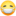 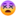 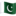 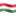 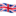 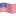 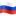 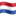 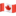 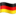 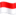 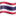 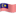 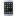 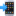 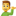 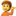 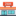 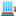 